Environnement du système : AscenseurSystème étudié : Treuil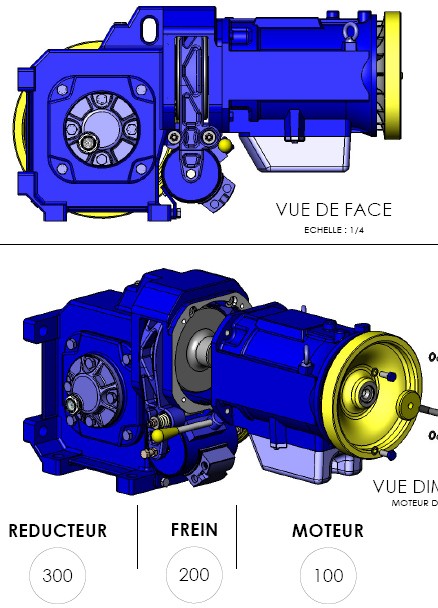 Définition :Le treuil est prévu pour déplacer ou immobiliser la cabine d’ascenseur.Composition :Le treuil est composé de divers éléments assemblés sur un bâti indéformable prévu pour résister à toutes les contraintes statiques et dynamiques. Un bon treuil doit fonctionner sans vibrations et sans bruit.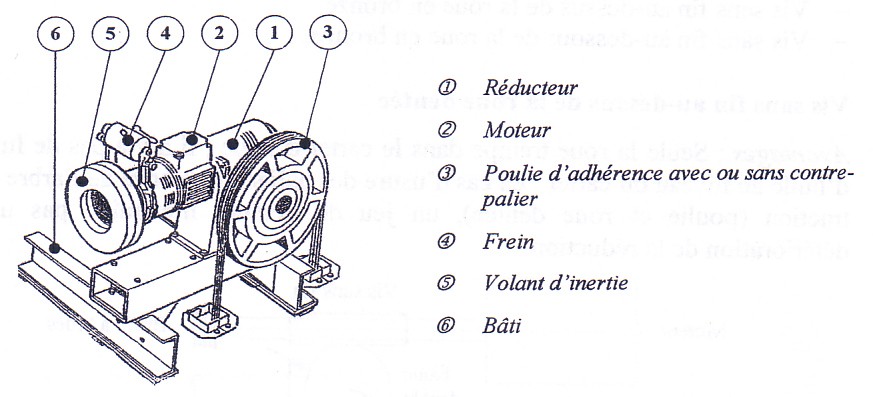 DT12/19Expression du besoinL'expression fonctionnelle du besoin à satisfaire par le treuil électrique peut être décrite de manière générale par le diagramme de l’inter acteurs ci-dessous :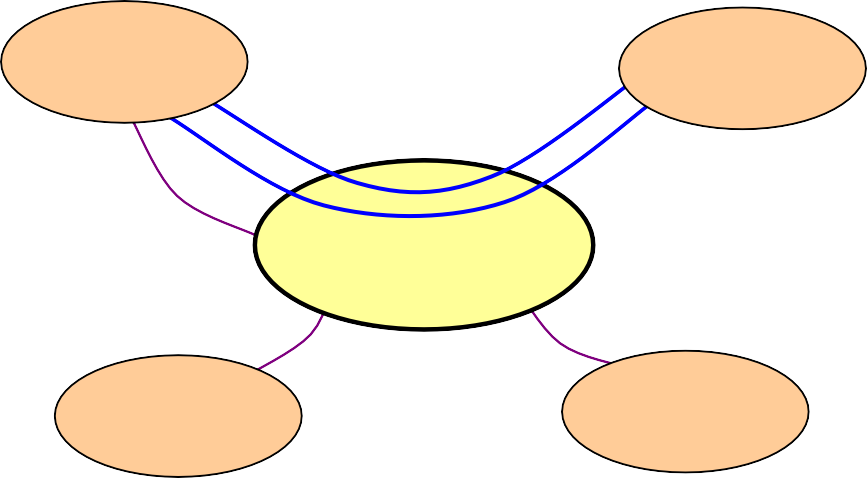 On distingue généralement parmi les fonctions de service du treuil :Les fonctions principales qui expriment les services rendus par le treuil pour répondre aux besoins des utilisateurs.Les fonctions contraintes qui traduisent des exigences d’adaptation du treuil au milieu extérieurIdentification des fonctions de serviceActigramme niveau A-0 ou	Module fonctionnelPermet de mettre en évidence :La fonction globale du treuil, les matières d’œuvre entrantes et sortantes et les données quidéclenchent ou contraignent l’activité du treuil.E : ordre de déplacer ouR : RéglageW : énergie électrique d'immobiliser la cabineC : ConfigurationCabineLe treuil électriqueCabine déplacée ou immobiliséeDT13/19Schéma bloc du treuil (chaîne cinématique)Permet de représenter des flux de grandeurs ou de données comme le montre le diagramme ci-dessous.Chacun des composants du treuil que l’on représente est décrit par un bloc pour lequel on caractérise les grandeurs ou les données d’entrée et de sortie.U (V)I (A)U (V)I (A)Cm (N.m)m (rad/s)Couple de freinage (N.m)FAST de Description du treuil (simplifié)Permet de décrire, sous la forme d’un diagramme, les fonctions principales, les fonctions techniques et les solutions constructives choisies par le constructeur.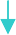 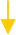 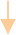 DT14/19LE MOTEUR:Le moteur électrique est un actionneur qui a pour fonction de transformer l’énergie électrique en énergie mécanique. Il est accouplé à un réducteur. Ce moteur est de fabrication spéciale afin de répondre aux exigences que nécessite le fonctionnement de l’ascenseur :Silencieux.Couple de démarrage constant.Démarrages fréquents.Courant d’appel réduit.Vitesses et accélérations appropriéesCouple de freinage constant.Les moteurs les plus utilisés sont des moteurs triphasés asynchrones.Les caractéristiques du moteur:Vitesse de rotation Nm= 1000 tr/mnPuissance du moteur Pm = 4 CvFormules à retenir:Pm=Cm x ωmPuissance P en Watt (W), Couple C en Newton-mètre (Nm), Vitesse angulaire ω en rd/sωm = 2π x Nm /60	fréquence de rotation N en tour par minute (tr/mn)1 Cv = 736 W	1 Cheval Cv = 736 watt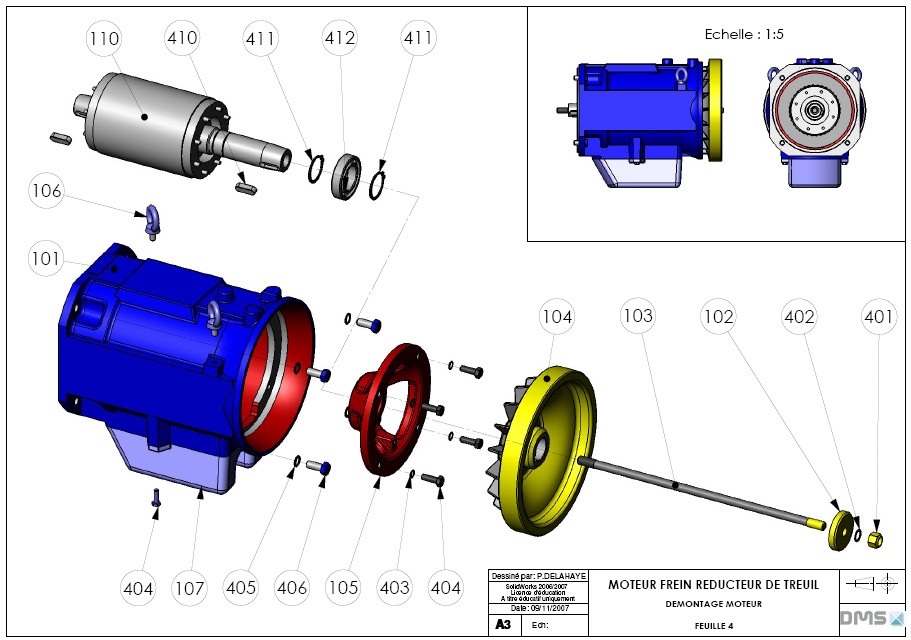 DT15/19RÉDUCTEUR:Le réducteur a pour fonction de transmettre et adapter l’énergie mécanique, réduire la vitesse du moteur électrique tout en conservant la puissance d’où l’augmentation du couple.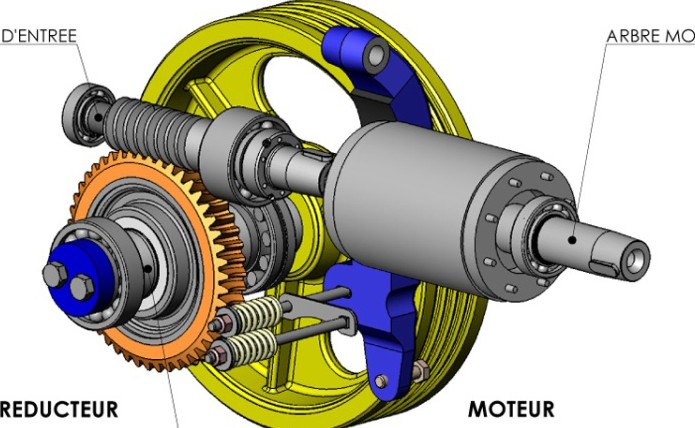 Le réducteur comprend 3 parties principales : Le corps ou carterLa vis sans fin La roue dentéeLes caractéristiques du réducteur:Nombre de filets de la vis Z vis = Z v = 1 filetNombre de dents de la roue Z roue = Z r = 45 dentsFormules à retenir:Pr  = Cr  x ωr	Pr = Puissance en sortie du réducteurωr  = 2π x Nr/60	ωv = ωm réducteur accouplé directement au moteurr = ωr/ωv =  Nr/N v =  Zv/Zr	rapport de réduction rDT16/19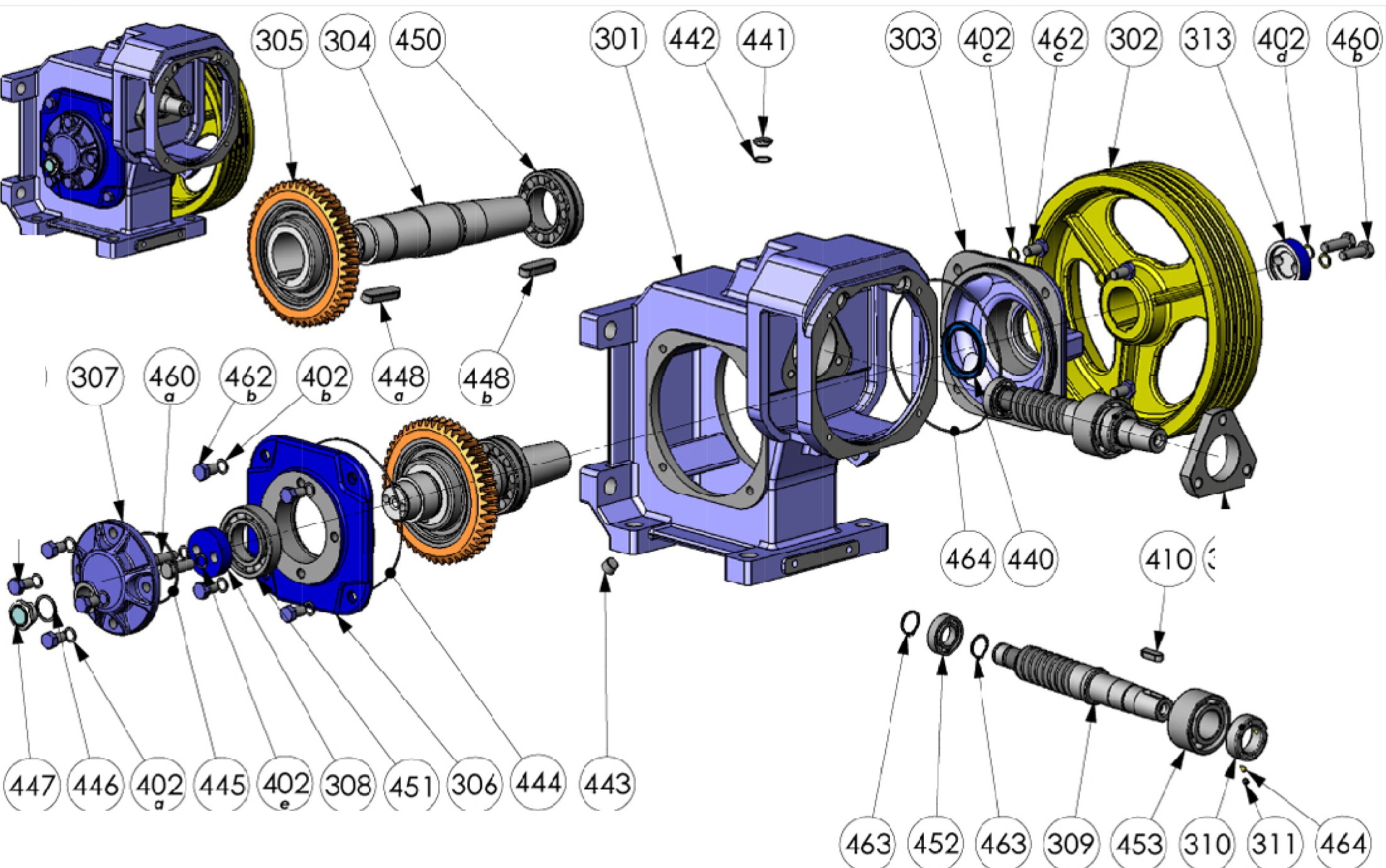 i,,-.i,,-.'°NOMENCLATURE MOTEUR FREIN RÉDUCTEURNOMENCLATURE COMPLÈTEDT18/19DT19/19Fonction PrincipalesFONCTION A ASSURERFP 1Déplacer la cabineFP 2Immobiliser la cabineFonctions de contraintesCONTRAINT ES A ASSURERFC 1Adapter le treuil au supportFC 2Adapter la cabine au treuilFC 3Respecter le milieu ambiantRepNreDÉSIGNATION1011carter moteur1021rondelle ventilateur1031tirant moteur1041ventilateur1051porte palier1062anneau de levage1071couvercle moteur1101rotor2011tambour frein2022mâchoire de frein2032axe de mâchoire de frein2041électro2051capot électro2072poussoir d'électro2081support electro2091plaque d'appui ressort2102rondelle d'appui ressort3011carter réducteur3021Poulie 4 brins3031chapeau droit3041arbre de sortie3051Roue creuse 45 dents3061chapeau gauche3071chapeau extérieur gauche3091Vis sans fin 1 filet3101écrou à créneaux3113martyr3121chapeau triangulaire3132rondelle de poussée4011Ecrou auto freiné H M1240217Rondelle CSZ 124034Rondelle CSZ 84044Vis H M8-25-8.84059Rondelle CSZ 104064Vis H M10-25-8.84092Vis H M6-20-8.84112Anneau extérieur 354121Roulement à billes rigide 35x62x14RepNreDÉSIGNATION4202Boulon RL M8-1504212Écrou autofreinage H M124222Anneau extérieur 154232Vis HM10-18-8.84244Vis H M5-12-8.84252Ecrou H M104262Vis H M10-40-8.84272Ressort compression 23,5 x 3,24282Ressort de compression19 x 1,94303clavette parallèle type A 10x8x304401Joint SKF –HMS4 50X68X84411bouchon de remplissage4421joint circulaire type A,174431bouchon de vidange4441joint torique 183,10x1.94451joint torique 81x2.624461joint aluminium 26x1,54471corps indicateur de niveau4482clavette parallèle type A 16x10x554501Roulement RS 50x90x234511Roulement BC 45x85x1914521Roulement a une rangée de bille 25x47x124531Roulement contact oblique double rangées 35x72x33, 54604Vis H M12-35-8.84613Vis H M10-35-8.846212Vis H M 12-30-8.84632Anneau extérieur 254643Vis sans tête HC à téton court M6-6-45H4651joint torique 180 X 2,62